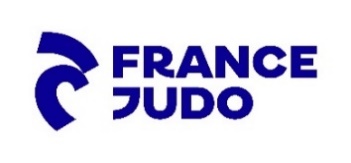 DEMANDE D’ACCOMPAGNEMENTLe dispositif d’accompagnement, en tant que prestation fédérale distincte des processusde formation et de certification, est réservé aux licenciés FFJDARubrique N°1 : Diplôme sur lequel vous souhaitez être accompagné(e)Ecrire dans les parties grisesDiplôme demandé :           UC déjà possédées (merci de préciser la date d’obtention de ces UC) :         Rubrique N°2 : Informations vous concernantCochez la caseMme   	M.    	                                    Ligue :          Nom de naissance :          	Nom d’épouse :       Prénoms :             Date de Naissance :         Adresse :                                                                                                               Code postal :          	   Commune :          Tél. Domicile :            Tél. Portable :         Adresse email :            Numéro de Licence :         Nom et Numéro du Club :         Grade :         Diplôme fédéral éventuel dans la mention :         Ligue sur laquelle vous souhaitez être accompagné(e) :          Si la ligue d’accompagnement est différente de la ligue du centre d’examen, le règlement forfaitaire devra être réparti entre les 2 ligues, soit 200€ pour la ligue du centre d’examen et suivant le forfait choisi, 250€ 450€ ou 650€ pour la ligue d’accompagnement.Forfait choisi (cochez la case) :  Forfait 1 :1h de positionnement +5h d’accompagnement : 450€ (accompagnement + présentation à l’examen)  Forfait 2 :1h de positionnement +12h d’accompagnement : 650€ (accompagnement + présentation à l’examen)  Forfait 3 :1h de positionnement +20h d’accompagnement : 850€ (accompagnement + présentation à l’examen) Je certifie sur l’honneur l’exactitude des renseignements fournis.Fait à :             Le :           Signature du (de la) candidat(e) :          